Вопросы для самоконтроля:1. Какие материалы называют конструкционными?2. Какие сплавы называют сталями и чугунами?3 Расшифровать марки материалов:Сталь 20Сталь 18Х14Н20ТСЧ30БрАЖ9В ответе напишите тип соединения или передачиРисунокОтвет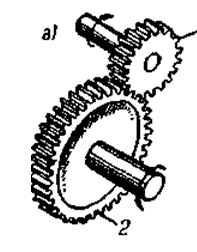 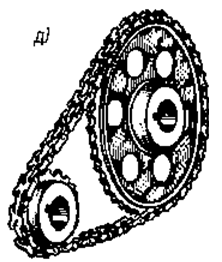 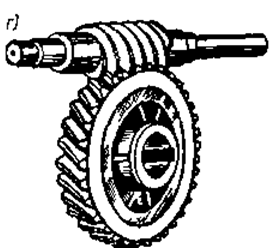 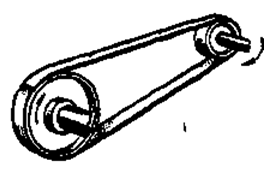 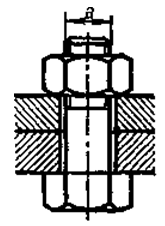 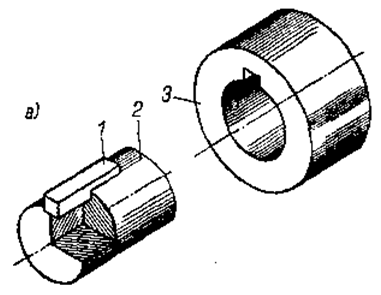 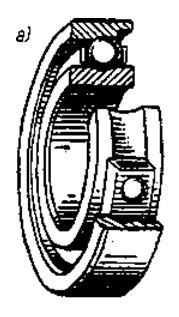 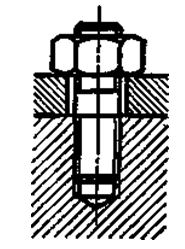 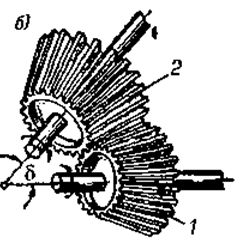 